Муниципальное бюджетное  образовательное учреждение Саввинно – Каринская СОШ дошкольный отделдетский сад№63Проект по познавательному развитию  на тему: «Лето - это маленькая жизнь»для детей 5 -6 лет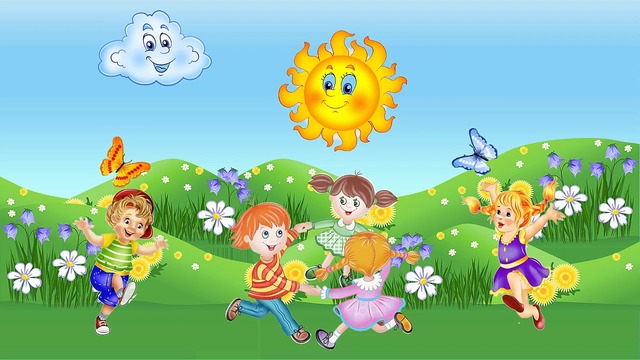 Подготовила: воспитательВарламова. О. ЮИюнь 2023 годПаспорт проектной работыТема проекта: Лето - это маленькая жизньВид проекта: групповой, творческийТип проекта: познавательно-исследовательский проект.Продолжительность проекта:краткосрочный(1 неделя с12.06 – 16.06.2023)Руководитель проекта: воспитатель Варламова Ольга Юрьевна.Участники проекта: дети 5-6 лет, родители. Актуальность: Лето – это самое благоприятное время для укрепления здоровья детей. В летний период дети проводят больше времени на воздухе, чем в помещении. Постоянное пребывание детей на свежем воздухе, дает ребенку значительный физический и эмоциональный запас сил для успешного полноценного развития и повышения иммунитета.       В связи с этим летний период необходимо организовать так, чтобы вся детская деятельность проходила на открытом воздухе: наблюдения, подвижные игры, игры-эксперименты, прогулки, экскурсии, походы, физкультурные и музыкальные развлечения, закаливающие процедуры.. Проблема: В период лета возникла необходимость уточнить знания детей о лете. О полезных свойствах воздуха, воды и солнца в летний период что происходит летом? Для решения этой проблемы будет реализован проект на тему “Лето – это маленькая жизнь”. Предполагаемый результат: 1.Дети имеют элементарные представления о летних изменениях в природе; 2. Доброжелательные отношения между детьми;3. Радуются успехам друг друга; 4. Умеют играть в игры на воздухеЦель проекта:создание в ДОУ максимально эффективных условий для организации летней оздоровительной работы и развития познавательного интереса воспитанников в летний период. Задачи проекта: «Чтение художественной литературы». Развивать литературную речь и приобщать детей к словесному искусству. 2. «Художественное творчество». Развивать эстетическое восприятие окружающих предметов; формировать умение бережно относиться к материалам, правильно их использовать; 3.«Познание». Продолжать наблюдать с детьми природные изменения: яркое солнце, жарко, летают бабочки. 4. «Коммуникация». Способствовать развитию речи как средства общения5. «Социализация». Развивать умение играть не ссорясь, помогать друг другу и вместе радоваться успехам; 6. «Музыка». Развивать певческие умения.Предполагаемые знания, умения и навыки детей: 1. Дети знают летние месяцы. 2. Дети знают и называют сезонные изменения. 3. Дети умеют проявлять творчество в играх и продуктивных видах деятельности.Этапы осуществления проекта:  Подготовительный этап.  Основной этап.  Заключительный этап.Подготовительный этап:1.Выбор темы. 2.Изучение интернет - ресурсов по теме. 3.Продумывание перспективного плана:составление плана совместной работы с детьми, родителями;разработка конспектов ОД; подготовка материалов и оборудования (загадки, пальчиковые игры, физминутки по данной тематике, иллюстрационный материал);подбор художественного материала;оформление папок – передвижек для родителей по теме проекта;беседа с родителями о необходимом участии их в проекте, о серьёзном отношении к воспитательно-образовательному процессу в ДОУОсновной этап:1.Д/игра «Найди картинку», «Испорченный телефон», «Четыре стихии», «Кто знает, пусть дальше считает».2. Чтение стихов, рассказов по теме проекта 3. Рисование «Картинки про лето», аппликация (коллективная) «Дерево добра», лепка «Цветик семицветик», конструирование и ручной труд «Волшебные зверята», квест – игра «Путешествие по сказкам», спортивный праздник «Солнце, воздух и вода – наши лучшие друзья» 4. Слушание песенок о лете «Солнечный круг». 5. Заучивание стихотворения С. Маршака «Июнь». 6. Консультация для родителей «Проведём лето с пользой» 7. Загадки, пословицы, приметы. 8. П/игры: Игры с бегом:«Ловишки», «Ловишка, бери ленту!», «Уголки», «Парный бег», «Третий лишний», «Мышеловка», «Мы веселые ребята», «Гуси-лебеди», «Сделай фигуру», «Караси и щука», «Перебежки», «Встречные перебежки», «Хитрая лиса», «Пустое место», «Затейники».Игры с прыжками:«Не оставайся на полу», «Кто лучше прыгнет?», «Удочка», «С кочки на кочку», «Кто сделает меньше прыжков?», «Классы»Заключительный этапСовместная работа с родителями: 1.Участие детей и родителей в заучивании стихотворений. 2.Выставка детских рисунков и фотографий о лете.Работа с родителямиНикакие формы работы с родителями не принесут должного результата, если семья не будет участвовать в планировании, организации и отслеживании результатов работы по проекту. Именно эти три условия мы взяли за основу. Прежде всего, мы совместно с детьми поместили информационный лист для родителей, обозначив тему проекта совместной деятельности детей, родителей и педагогов. Таким образом, мы проинформировали родителей, какая тема заинтересовала детей, что у детей есть небольшой объем знаний по данной теме, раскрыли перед ними перспективу работы над проектом. Обратную связь осуществляли через индивидуальные беседы и новые информационные листы. Выслушав предложения родителей по планированию проекта и выяснив, какую помощь они могут оказать, составили план участия родителей в его реализации.Перспектива проекта: Продолжать расширять знания детей об изменениях в природе летомСписок использованной литературы:Примерная общеобразовательная программа дошкольного образования «ОТ РОЖДЕНИЯ ДО ШКОЛЫ» под редакцией Н. Е. Вераксы, Т. С. Комаровой, М. А. Васильевой (ФГОС).И.В. Кравченко, Т.Л. Долгова Прогулки в детском саду. Старшая и подготовительная группы. Методическое пособие.В. В. Гербова «Занятия по развитию речи в старшей  группе детского сада».Интернет – ресурсы.ПРИЛОЖЕНИЕКАРТОТЕКА ПОДВИЖНЫХ ИГРИГРЫ С БЕГОМ«Ловишки»Цель: развивать увертливость, ловкость, быстроту. Ход игры: Дети выстраиваются за чертой на одной стороне площадки. Они должны добежать до противоположной стороны так, чтобы ловишка, стоящий посередине, их не поймал. Кого осалят, считается пойменным. После 2-3 пробежек пойманные подсчитываются. Выбирают нового ловишку«Ловишка, бери ленту»Цель: развивать у детей ловкость, сообразительность. Упражнять в беге с увертыванием, в ловле и в построении в круг. Ход игры: Играющие строятся по кругу, каждый получает ленточку, которую он закладывает сзади за пояс или за ворот. В центре круга - ловишка. По сигналу «беги» дети разбегаются, а ловишка стремится вытянуть у кого - нибудь ленточку. Лишившийся ленточки отходит в сторону. По сигналу «Раз, два, три, в круг скорей беги», дети строятся в круг. Ловишка подсчитывает количество ленточек и возвращает их детям. Игра начинается с новым ловишкой. Правила: Ловишка должен брать только ленту, не задерживая играющего. Играющий, лишившийся ленты, отходит в сторону.Варианты: выбрать двух ловишек. У присевшего играющего нельзя брать ленту. Играющие пробегают по «дорожке», «мостику», перепрыгивая через «кочки».«Уголки»Цель: учить детей перебегать с места на место быстро, незаметно для ведущего. Развивать ловкость, быстроту движений, ориентировку в пространстве. Ход игры: Дети становятся возле деревьев или в кружочках, начерченных на земле. Один из играющих, оставшийся в середине, подходит к кому – либо и говорит: « Мышка, мышка, продай мне свой уголок». Та отказывается. Водящий идёт с теми же словами к другому. В это время остальные дети меняются местами, а водящий в середине старается занять место одного из перебегающих. Если это ему удастся, оставшийся без уголка становится на середину. Варианты: если водящему долго не удаётся занять место, воспитатель говорит: «Кошка!». Все дети одновременно меняются местами, водящий успевает занять уголок. Нельзя долго стоять в своём уголке«Парный бег»Цель: учить детей бегать в парах, не расцепляя рук, огибать предметы. Развивать ловкость, внимание. Ход игры: Дети стоят в колоннах парами на одной стороне площадки за чертой. На другой стороне площадки поставлены предметы (кегли, кубы и т. д.), по числу звеньев. По сигналу воспитателя первые пары детей, взявшись за руки, бегут до предметов, огибают их и возвращаются в конец своей колонны. По следующему сигналу бегут вторые пары. Пара, разъединившая руки, считается проигравшей. Варианты: бежать с захлёстом голени. Бег между предметами змейкой до ориентира.«Третий лишний» Цель: учить соблюдать правила игры, развивать ловкость и быстроту бега. Игроки встают парами друг за другом, лицом в центр круга. Водящий, выбранный считалкой, оббегает круг и встает впереди одной из пар. Игрок, стоящий в этой паре третьим, оказывается лишним и убегает, чтобы занять место в другой паре. Во время игры нельзя пробегать через круг. Игрок в паре может стать впереди этой же пары и водящему придется занимать другое место. Варианты: В игру ввести второго водящего, который ловит третьих, лишних игроков. «Мышеловка»Цель: учить детей бегать под сцепленными руками в круг и из круга, не наталкиваясь друг на друга, действовать по сигналу. Развивать ловкость, быстроту, ориентировку в пространстве. Ход игры: Игроки делятся на две неравные группы, меньшая группа образует круг – мышеловку, остальные изображают мышей и находятся вне круга. Дети, изображающие мышеловку, берутся за руки идут по кругу и говорят: «Ах, как мыши надоели, Развелось их просто страсть. Всё погрызли, всё поели, Всюду лезут - вот напасть. Берегитесь же плутовки, Доберёмся мы до вас. Вот поставим мышеловки, Переловим всех зараз!» По окончании слов, дети останавливаются и поднимают сцепленные руки вверх. Мыши вбегают в мышеловку и тут же выбегают с другой стороны. По сигналу воспитателя «хлоп!» дети, стоявшие в кругу, опускают руки и приседают – мышеловка захлопнута. Мыши, не успевшие выбежать из круга, считаются пойманными, они становятся в круг.«Гуси - лебеди»Цель: учить детей перебегать с одной стороны площадки на другую, чтобы не запятнали. Развивать умение действовать по сигналу, ловкость, быстроту. Ход игры: На одном краю зала обозначается дом, в котором находятся гуси, на противоположной стороне зала стоит пастух. Сбоку от дома логово, в котором живёт волк, остальное место луг. Выбираются дети на роль волка, пастуха, остальные дети изображают гусей. Пастух выгоняет гусей на луг, они пасутся и летают Пастух: гуси, гуси!Гуси: останавливаются и отвечают хором: га-га-га.Пастух: есть хотите!Гуси: да, да, да!Пастух: так летите же домой.Гуси: нам нельзя, серый волк под горой не пускает нас домой, зубы точит съесть нас хочет.Пастух: так летите, как хотите только крылья берегите!Гуси, расправив крылья, летят через луг домой, а волк, выбежав из логова, старается поймать гусей. Затем после 2-3 перебежек выбирается новый пастух и волк.«Караси и щука» Цель: учить детей ходить и бегать врассыпную, по сигналу прятаться за камешки, приседая на корточки. Развивать ловкость, быстроту, ориентировку в пространстве. Ход игрыОдин ребёнок выбирается щукой, остальные делятся на две группы. Одна из них образует круг – это камешки, другая – караси, которые плавают внутри круга. Щука находится за пределами круга. По сигналу воспитателя – щука – она быстро вбегает в круг, стараясь поймать карасей. Караси спешат занять место за кем-нибудь из играющих и присесть за камешки. Пойманные караси уходят за круг и подсчитываются. Игра повторяется с другой щукой. Варианты: караси плавают не только в кругу, но и между камней, щука находится в стороне. Можно выбрать две щуки.«Перебежки»Цель: развитие выносливости детей, тренировка дыхательной системы (чем медленнее бег, тем лучше), тренировка мышечно-суставного аппарата. Ход игры: На расстоянии в 40-50 м. друг от друга чертятся две линии (или выбираются два дерева/столба). Игроки начинают бег в среднем темпе от одной линии (дерева). Добежав до другой линии, игроки разворачиваются и бегут обратно до первой линии. Так бегают от линии до линии до тех пор, пока не останется самый выносливый игрок - он и является победителем. Постепенно из игры будут выбывать самые слабые участники. Примечание: так как никому не хочется считаться слабым или в числе самых слабых - игроки будут «выжиматься» полностью, каждый в меру своих возможностей, чего трудно достичь при беге на определенные дистанции на время.ИГРЫ С ПРЫЖКАМИ«Не оставайся на полу»Цель: учить детей бегать по залу врассыпную, запрыгивать на кубы, скамейки без помощи рук, спрыгивать с них легко на носки, полусогнутые ноги. Закрепить умение действовать по сигналу. Развивать ловкость, быстроту. Ход игры: Выбирается ловишка, который бегает по залу вместе с детьми. Как только воспитатель произнесёт: «Лови!» - все убегают от ловишки и взбираются на предметы – скамейки, кубы, пеньки. Ловишка старается осалить убегающих. Дети, до которых дотронулся ловишка, отходят в условленное место. Варианты: выбирается 2 ловишки, бегают разными видами бега, использовать музыкальный сигнал«Удочка»Цель: учить детей подпрыгивать на двух ногах, стоя на месте, приземляясь на носки, полусогнутые ноги. Развивать ловкость, быстроту, глазомер. Ход игры: Дети стоят по кругу, в центре воспитатель. Он держит в руках верёвку, на конце которой привязан мешочек с песком. Воспитатель вращает верёвку над самым полом, дети подпрыгивают на двух ногах вверх, так чтобы мешочек не задел их ног. Описав 2-3 круга, делается пауза, и подсчитываются пойманные. Варианты: те дети, которых поймали, выходят из игры. Игра продолжается до тех пор, пока не останутся самые ловкие.«С кочки на кочку»Цель: учить детей перебираться с одной стороны площадки на другую прыжками с кочки на кочку на двух или одной ноге. Развивать силу толчка, умение сохранять равновесие на кочке, ловкость. Ход игры: На земле чертят две линии – два берега, между которыми болото. Играющие распределяются парами на одном и другом берегу. Воспитатель чертит на болоте кочки (плоские кольца) на разном расстоянии друг от друга: 30, 40, 50, 60, 70, 80, 90см. Двое детей по сигналу прыгают с кочки на кочку, отталкиваясь двумя ногами или одной, не становясь между кочками, стараясь перебраться на берег. Тот, кто оступился, остаётся в болоте. Выходит следующая пара. Когда все выполнят задание, воспитатель назначает, кому выводить детей из болота. Тот подаёт увязшему ребёнку руку и показывает прыжками путь выхода из болота. Варианты: соревнование: «Кто быстрее переберётся через болото«Классы»Цель: развивать умение прыгать на одной (правой или левой) ноге, толкая перед собой предмет; ориентироваться на ограниченной площадке, соразмерять свои прыжки с размером клеток. Развивать глазомер, меткость.Ход игры: На земле чертят обычные «классы» из 6—8 клеток (в 2 ряда по 3—4 клетки), у последней клетки рисуется полукруг — «огонь». Ребенок бросает плоский камешек, плиточку в первую клетку, а затем прыгает в нее на одной ноге. Он должен здесь остановиться, взять камешек и продолжать прыгать до конца. Затем прыжки начинают, забрасывая камешек во вторую клетку, и т. д. Играют в классы по нескольку человек, по очереди.Если ребенку не удалось попасть камешком в нужную клетку или во время прыжков он наступил на линию, то игру продолжает следующий игрок. Если же камешек упадет в «огонь» или ребенок наступит ногой на линию «огня», то он должен начать игру сначала — бросать камешек, начиная с первой клетки.Первый вариант игры «Классы» можно усложнить за счет того, что дети не берут в руки брошенный ими камешек (или плитку), а передвигают ногой из клетки в клетку. Если ребенку не удалось передвинуть камешек через линию, то игру продолжает другой. Игра заканчивается, когда ребенок попадет камешком во все клетки удачно.Клетки-«классы» могут быть расположены и по-другому, например, в чередовании по одному и по два или по кругу «улиткой». Принцип игры остается гот же